     КAРАР                               №   41              ПОСТАНОВЛЕНИЕ       29 июня 2020 й.                                                           29 июня 2020 г.       Об отмене постановления главы сельского поселения Енгалышевский сельсовет муниципального района Республики Башкортостан от 10.10. 2017 года № 62 «Об утверждении  административного регламента осуществления муниципального контроля за сохранностью автомобильных дорог местного значения в границах населенных пунктов  сельского поселения Енгалышевский сельсовет муниципального района Чишминский район  Республики Башкортостан»В соответствии с Федеральным законом от 08.11.2007 г. № 257-ФЗ «Об автомобильных дорогах и о дорожной деятельности в Российской Федерации и о внесении изменений в отдельные законодательные акты Российской Федерации», Федеральным законом от 26.12.2008 г. № 294-ФЗ «О защите прав юридических лиц и индивидуальных предпринимателей при осуществлении государственного контроля (надзора) и муниципального контроля», Федеральным законом от 06.10.2003 г. № 131-ФЗ «Об общих принципах организации местного самоуправления в Российской Федерации», согласно протеста прокурора от 23.06.2020 г. № 7-1-2020ПОСТАНОВЛЯЕТ:      1. Постановление главы сельского поселения Енгалышевский сельсовет муниципального района Республики Башкортостан 10 октября 2017 года № 62 «Об утверждении  административного регламента осуществления муниципального контроля за сохранностью автомобильных дорог местного значения в границах населенных пунктов  сельского поселения Енгалышевский сельсовет муниципального района Чишминский район  Республики Башкортостан» отменить.         2. Обнародовать настоящее постановление на информационном стенде в администрации сельского поселения Енгалышевский сельсовет муниципального района Чишминский район Республики Башкортостан по адресу: с. Енгалышево, ул.Манаева, 13 и  официальном сайте сельского поселения: http://engalys.ru/Глава сельского поселения                                                               В.В. ЕрмолаевБаш[ортостан Республика]ыШишм^ районыМУНИЦИПАЛЬ РАЙОНЫныЕНГАЛЫШ ауыл советыауыл биЛ^м^е хакимите452156, Енгалыш  ауылы, Манаева урам, 13тел.:2-84-41, 2-84-42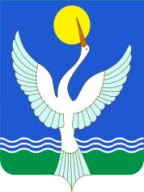 администрацияСЕЛЬСКОГО ПОСЕЛЕНИЯЕнгалышевский сельсоветМУНИЦИПАЛЬНОГО РАЙОНАЧишминскИЙ район       Республика Башкортостан452156, с.Енгалышево,  ул. Манаева, 13тел.: 2-84-41, 2-84-42